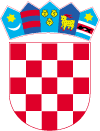 REPUBLIKA HRVATSKA  VARAŽDINSKA ŽUPANIJA       GRAD LEPOGLAVAAntuna Mihanovića 1242250 Lepoglava tel. 042 770 411, fax 042 770 419email: lepoglava@lepoglava.hrJ A V N I  P O Z I VZA SAVJETOVANJE SA ZAINTERESIRANOM JAVNOŠĆU U POSTUPKU DONOŠENJA PRORAČUNA GRADA LEPOGLAVE ZA 2024. GODINU I PROJEKCIJE ZA 2025. I 2026. GODINUNacrt akta na koji se savjetovanje odnosi: PRORAČUN GRADA LEPOGLAVE ZA 2024. GODINU I PROJEKCIJE ZA 2025. I 2026. GODINURazlozi donošenja akta:Odredbom članka 42. Zakona o proračunu („Narodne novine“ broj 144/21, dalje u tekstu: Zakon o proračunu) propisano je da Sabor, odnosno predstavničko tijelo donosi proračun na razini skupine ekonomske klasifikacije do kraja tekuće godine, u roku koji omogućuje primjenu proračuna od 1. siječnja godine za koju se donosi proračunOdredbom članka 40. stavka 2. Zakona o proračunu je propisano da vlada, odnosno načelnik, gradonačelnik, župan utvrđuje prijedlog proračuna te ih podnosi Saboru, odnosno predstavničkom tijelu na donošenje do 15. studenog tekuće godine.Obzirom na navedenu zakonsku obvezu, pripremljen je nacrt Proračuna Grada Lepoglave za 2024. godinu i projekcije za 2025. i 2026. godinu.Ciljevi provođenja savjetovanja:Upoznavanje javnosti s odredbama nacrta Proračuna Grada Lepoglave za 2024. godinu i projekcije za 2025. i 2026. godinu i mogućnost dostave primjedbi, prijedloga i komentara i prihvaćanje zakonitih i stručno utemeljenih primjedbi, prijedloga i komentaraRok za završetak savjetovanja (za dostavu primjedbi i prijedloga i komentara):  Zaključno do  13.12.2023. godine Način podnošenja primjedbi, prijedloga i komentara:Cjelovitim popunjavanjem obrasca za sudjelovanje u savjetovanju sa zainteresiranom javnošću (objavljen uz poziv na savjetovanje na Internet stranicama grada Lepoglave www.lepoglava.hr )Adresa za podnošenje prijedloga:poštom: Grad Lepoglava, Antuna Mihanovića 12, 42250 Lepoglava, s naznakom „Savjetovanja sa zainteresiranom javnošću – Proračun za 2024. godinu“email: lepoglava@lepoglava.hr Sukladno odredbi članka 11. Zakona o pravu na pristup informacijama („Narodne novine“ broj 25/13, 85/15 i 69/22) po isteku roka za dostavu mišljenja i prijedloga izraditi će se i objaviti izvješće o savjetovanje sa zainteresiranom javnošću, koje sadrži zaprimljene prijedloge i primjedbe te očitovanja s razlozima za neprihvaćanje pojedinih prijedloga i primjedbi. Izvješće će se objaviti na službenim Internet stranicama grada Lepoglave www.lepoglava.hr. Sukladno odredbi članka 11. Zakona o pravu na pristup informacijama („Narodne novine“ broj 25/13, 85/15 i 69/22) po isteku roka za dostavu mišljenja i prijedloga izraditi će se i objaviti izvješće o savjetovanje sa zainteresiranom javnošću, koje sadrži zaprimljene prijedloge i primjedbe te očitovanja s razlozima za neprihvaćanje pojedinih prijedloga i primjedbi. Izvješće će se objaviti na službenim Internet stranicama grada Lepoglave www.lepoglava.hr. 